关于中国民主同盟西安市委员会民主党派及工商联搬家采购办公家具政府采购项目的成交公告一、项目编号：XCZX2023-0033备案编号：ZCBN-西安市-2023-00972二、项目名称：中国民主同盟西安市委员会民主党派及工商联搬家采购办公家具三、成交信息供应商名称：西安卓阳家具有限公司供应商地址：西安市蓝田县华胥镇西北家具工业园新港八路3号四层成交金额：1050000.00元联系人：白倩倩联系电话：18709287242四、主要标的信息五、评审专家名单：张国良、樊红琴、孔阳六、公告期限：自本公告发布之日起1个工作日。七、其他补充事宜1、成交供应商性质：本企业为小型企业，在本次招标评审过程中享受了价格折扣，《中小企业声明函》详见附图。2、请成交供应商于本项目公告期届满之日起前往西安市公共资源交易中心八楼领取成交通知书，同时须提交密封好的纸质响应文件一正两副，内容与电子响应文件完全一致。八、凡对本次公告内容提出询问，请按以下方式联系。1.采购人信息名    称：中国民主同盟西安市委员会地    址：西安市西新街22号联系方式：029-872778382.项目联系方式项目联系人：梁勇强地    址：西安市未央区文景北路16号白桦林国际B座电　  话：029-86510029  86510365转分机80808九、附表十、附图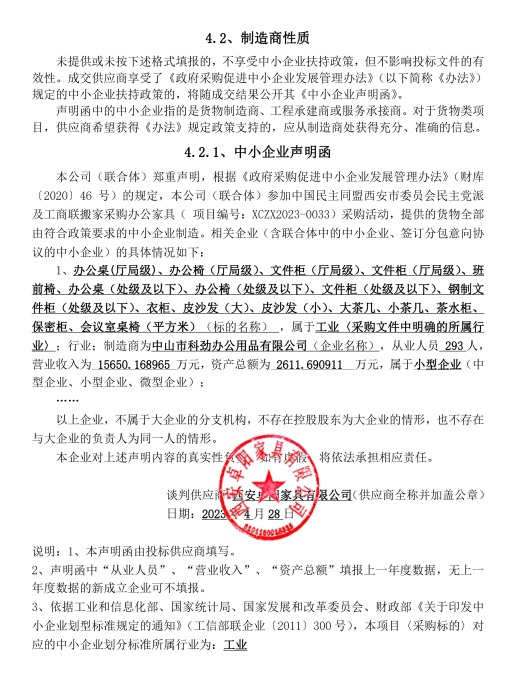 西安市市级单位政府采购中心2023年5月5日货物类详见附表序号产品名称品牌制造商制造商性质数量单位单价（元）总价（元）1办公桌(厅局级)科劲中山市科劲办公用品有限公司小型企业16张2360.00 37760.00 2办公椅（厅局级）科劲中山市科劲办公用品有限公司小型企业17张980.00 16660.00 3文件柜（厅局级）科劲中山市科劲办公用品有限公司小型企业16个1850.00 29600.00 4文件柜（厅局级）科劲中山市科劲办公用品有限公司小型企业20张1850.00 37000.00 5班前椅科劲中山市科劲办公用品有限公司小型企业26张560.00 14560.00 6办公桌（处级及以下）科劲中山市科劲办公用品有限公司小型企业95张1100.00 104500.00 7办公椅（处级及以下）科劲中山市科劲办公用品有限公司小型企业97张415.00 40255.00 8文件柜（处级及以下）科劲中山市科劲办公用品有限公司小型企业116个1020.00 118320.00 9钢制文件柜（处级及以下）科劲中山市科劲办公用品有限公司小型企业76个649.00 49324.00 10衣柜科劲中山市科劲办公用品有限公司小型企业30个1020.50 30615.00 11皮沙发（大）科劲中山市科劲办公用品有限公司小型企业68张1680.00 114240.00 12皮沙发（小）科劲中山市科劲办公用品有限公司小型企业53张840.00 44520.00 13大茶几科劲中山市科劲办公用品有限公司小型企业57张550.00 31350.00 14小茶几科劲中山市科劲办公用品有限公司小型企业31张425.00 13175.00 15茶水柜科劲中山市科劲办公用品有限公司小型企业61张796.00 48556.00 16保密柜科劲中山市科劲办公用品有限公司小型企业13个1150.00 14950.00 17会议室桌椅（平方米）科劲中山市科劲办公用品有限公司小型企业609.23以米计(不含椅子)500.00 304615.00 合计小写：1050000.00元大写：壹佰零伍万元整小写：1050000.00元大写：壹佰零伍万元整小写：1050000.00元大写：壹佰零伍万元整小写：1050000.00元大写：壹佰零伍万元整小写：1050000.00元大写：壹佰零伍万元整小写：1050000.00元大写：壹佰零伍万元整小写：1050000.00元大写：壹佰零伍万元整小写：1050000.00元大写：壹佰零伍万元整